Adult Vision Screening Registration FormPersonal  InformationMale	Female	AgeName (last)	First	Home Phone	Work Phone	Email AddressAddress	Apt. #	City	State	Zipo C  heck if you wear glasses/contacts.Do you have them with you? o Yes  o NoDo you wear them for (check one): o Distance vision  o Close-up vision  o Botho C  heck if you have a vision problem or eye disease.If so, please describe below:Ethnicityo A frican-American or blacko Asiano Caucasiano Hispanic/Latinoo M exican American/ Chicanoo Multi-Ethnico N ative American or Alaskan Nativeo N ative Hawaiian or Pacific Islandero OtherRisk AssessmentY	N	Statement on ScreeningDo you have blood relatives with glaucoma?	o  o Has a doctor treated you for or said you have glaucoma?	o o Have you ever had an eye injury or eye surgery?	o o Have you noticed a change in vision in the last 12 months?  o   o Do you have a persistent pain in or around the eye?	o   o Are you black, Hispanic or Latino, and age 40 or older?	o   o Are you age 60 or older?	o      o Was your last dilated exam more than two years ago?	o      oDo you have diabetes?	o      oIf yes, was your last dilated eye exam more than one year ago?	o      oDistance Visual Acuity ScreeningToday’s adult vision screening can help determine if you see as well as you should. Keep in mind, however, that many underlying factors may affectthe screening results. Also a vision screening does not test forall eye disorders.A vision screening is not a substitute for a professional examination by an eye care professional. If you suspect that you are having any vision problems,you should immediately arrangefor a professional eye examination, regardless of today’s screening results.I hereby authorize the disclosureRight eye: 20/ 	Left eye: 20/ 	o U nable to screenof health information, related too C ontacts worn	o D istance glasses worn	Screener:  	Near Visual Acuity Screeningthe results of this screening and subsequent eye exams, tobe shared with Prevent Blindness  for purposes related to follow up andRight eye: 20/ 	Left eye: 20/ 	o U nable to screenstatistical analysis.o C ontacts worn	o R eading glasses worn	Screener:  	 Near lens (if required) o+1 o+2 o+3 o+4 o+5Visual Fields Screening (Optional)Usted tambien da permiso para que está información sea usada para darle tratamiento a su condicion y tambien para analisis estadistico por Prevento F DTo N one missed, or	o 1 or more missedo Unable to screen Screener:  	Blindness.Notes/Other Tests (optional)Sign above/Firme aquiSignature:  	Exit Interviewo R efer/Mande al doctoro Risk factors/Cosas de Riesgo o Visual Acuity/Agudeza Visual o Visual Fields/Zonas de Visióno Pass/Aprobado Screener:  	211 West Wacker Drive Suite 1700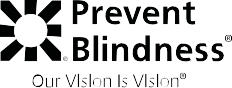 Chicago, Illinois 60606800.331.2020PreventBlindness.orgPB73 10/14 09-064 Copyright 2014 Prevent Blindness®White-screening record, Yellow-screening record, Pink-subject’s recordAdult Vision ScreeningRegistration FormPersonal  InformationMale	Female	AgeName (last)	First	Home Phone	Work Phone	Email AddressAddress	Apt. #	City	State	Zipo C  heck if you wear glasses/contacts.Do you have them with you? o Yes  o NoDo you wear them for (check one): o Distance vision  o Close-up vision  o Botho C  heck if you have a vision problem or eye disease.If so, please describe below:Ethnicityo A frican-American or blacko Asiano Caucasiano Hispanic/Latinoo M exican American/ Chicanoo Multi-Ethnico N ative American or Alaskan Nativeo N ative Hawaiian or Pacific Islandero OtherRisk AssessmentY	N	Recommendations/RecomendacionesDo you have blood relatives with glaucoma?	o      o Has a doctor treated you for or said you have glaucoma?	o o Have you ever had an eye injury or eye surgery?	o o Have you noticed a change in vision in the last 12 months?  o   o Do you have a persistent pain in or around the eye?	o   o Are you black, Hispanic or Latino, and age 40 or older?	o   o Are you age 60 or older?	o      o Was your last dilated exam more than two years ago?	o      oDo you have diabetes?	o      oIf yes, was your last dilated eye exam more than one year ago?	o      oDistance Visual Acuity Screeningo See doctor regularly/Vaya al doctor regularmente o See doctor regularly/Vaya al doctor regularmente o See doctor regularly/Vaya al doctor regularmente o See doctor soon/Vaya al doctor prontoo See doctor now/Vaya al doctor ahorao See doctor regularly/Vaya al doctor regularmenteo See doctor 1-2 years/Vaya al doctor 1-2 anoso See doctor regularly/Vaya al doctor regularmenteo See doctor annually/Vaya al doctor anualmenteo See doctor soon/Vaya al doctor pronto20/50 or worse in either eyeRight eye: 20/ 	Left eye: 20/ 	o U nable to screen20/50 o peor en uno o el otro ojoo C ontacts worn	o D istance glasses worn	Screener:  	Near Visual Acuity Screeningo See doctor soon/Vaya al doctor pronto20/50 or worse in either eyeRight eye: 20/ 	Left eye: 20/ 	o U nable to screen20/50 o peor en uno o el otro ojoo C ontacts worn	o R eading glasses worn	Screener:  	 Near lens (if required) o+1 o+2 o+3 o+4 o+5Visual Fields Screening (Optional)o See doctor soon/Vaya al doctor prontoOne or more missed stimuli, or suspecto F DTo N one missed, or	o 1 or more missedo Unable to screenScreener:  	Uno o más estímulo no visto, o sospechosoo See doctor soon/Vaya al doctor prontoNotes/Other Tests (optional)Signature:  	Exit InterviewSignature to Statement on Screening211 West Wacker Drive Suite 1700Chicago, Illinois 60606800.331.2020o R efer/Mande al doctoro Risk factors/Cosas de Riesgo o Visual Acuity/Agudeza Visual o Visual Fields/Zonas de Visióno Pass/Aprobado Screener:  	PreventBlindness.orgPB73 10/14 09-064 Copyright 2014 Prevent Blindness®White-screening record, Yellow-screening record, Pink-subject’s recordAdult Vision ScreeningRegistration FormPersonal  InformationMale	Female	AgeName (last)	First	Home Phone	Work Phone	Email AddressAddress	Apt. #	City	State	Zipo C  heck if you wear glasses/contacts.Do you have them with you? o Yes  o NoDo you wear them for (check one): o Distance vision  o Close-up vision  o Botho C  heck if you have a vision problem or eye disease.If so, please describe below:Ethnicityo A frican-American or blacko Asiano Caucasiano Hispanic/Latinoo M exican American/ Chicanoo Multi-Ethnico N ative American or Alaskan Nativeo N ative Hawaiian or Pacific Islandero OtherRisk AssessmentY	N	Recommendations/RecomendacionesDo you have blood relatives with glaucoma?	o      o Has a doctor treated you for or said you have glaucoma?	o o Have you ever had an eye injury or eye surgery?	o o Have you noticed a change in vision in the last 12 months?  o   o Do you have a persistent pain in or around the eye?	o   o Are you black, Hispanic or Latino, and age 40 or older?	o   o Are you age 60 or older?	o      o Was your last dilated exam more than two years ago?	o      oDo you have diabetes?	o      oIf yes, was your last dilated eye exam more than one year ago?	o      oo See doctor regularly/Vaya al doctor regularmente o See doctor regularly/Vaya al doctor regularmente o See doctor regularly/Vaya al doctor regularmente o See doctor soon/Vaya al doctor prontoo See doctor now/Vaya al doctor ahorao See doctor regularly/Vaya al doctor regularmenteo See doctor 1-2 years/Vaya al doctor 1-2 anoso See doctor regularly/Vaya al doctor regularmenteo See doctor annually/Vaya al doctor anualmenteo See doctor soon/Vaya al doctor prontoDistance Visual Acuity Screening20/50 or worse in either eyeRight eye: 20/ 	Left eye: 20/ 	o U nable to screen20/50 o peor en uno o el otro ojoo C ontacts worn	o D istance glasses worn	Screener:  	Near Visual Acuity Screeningo See doctor soon/Vaya al doctor pronto20/50 or worse in either eyeRight eye: 20/ 	Left eye: 20/ 	o U nable to screen20/50 o peor en uno o el otro ojoo C ontacts worn	o R eading glasses worn	Screener:  	 Near lens (if required) o+1 o+2 o+3 o+4 o+5Visual Fields Screening (Optional)o See doctor soon/Vaya al doctor prontoOne or more missed stimuli, or suspecto F DTo N one missed, or	o 1 or more missedo Unable to screenScreener:  	Uno o más estímulo no visto, o sospechosoo See doctor soon/Vaya al doctor prontoNotes/Other Tests (optional)Signature:  	Exit InterviewSignature to Statement on Screening211 West Wacker Drive Suite 1700Chicago, Illinois 60606800.331.2020o R efer/Mande al doctoro Risk factors/Cosas de Riesgo o Visual Acuity/Agudeza Visual o Visual Fields/Zonas de Visióno Pass/Aprobado Screener:  	PreventBlindness.orgPB73 10/14 09-064 Copyright 2014 Prevent Blindness®White-screening record, Yellow-screening record, Pink-subject’s recordOur Recommendations: What They MeanNOWIt is important that you see your eye doctor as soon as possible for a complete (dilated) eye exam. Some of the screening proceduresindicate signs of glaucoma. The procedures were screening tests, not a medical exam. Only an eye doctor can tell you if you have an eye disease; he or she is qualified to perform medical tests to diagnose eye disease. In addition, an eye doctor can treat disease to prevent further damage or visionloss. Please don’t wait: go now! Take theEye Care Professional’s Report with you and ask the doctor to fill it out and mail it to us. Remember, go see your eye doctor right now!SOONWe recommend that you see your eye doctor in the near future for a complete eye exam.ANNUALLYWe recommend that you see your eye doctor once each year for a complete eye exam.REGULARLYYour eye doctor will suggest periodic visits based on a complete eye exam.Recomendaciones: Qué quiren decirAHORAEs importante que usted vaya a un doctor de los ojos lo más pronto posible para una examinación con los ojos dilatados. Algunas de los procedimientos indican la posibilidad de glaucoma. Los procedimientos eran pruebas, NO una examinación médica.Solamente un doctir puede decir si usted tiene una enfermedad de los ojos. El o ella puede hacer examinaciones médicas para diagnosticar las enfermedades de los ojos. También, un doctor de los ojos puede curar laenfernedad e impedir más daño o pérdida de visión. Por favor, no espere. Vaya ahora! Lleve el informe del Profesional de los Ojos (Eye Care Professional’s Report) con usted,y pida que el doctor lo complete y nos lo devuelva. Recuerde, vaya ahora mismo!PRONTORecomendamos que usted vaya a su doctor de los ojos pronto para una examinación profesional.ANUALMENTERecomendamos que usted vaya a su doctor de los ojos una vez por año para una examinación profesional.REGULARMENTESu doctor de los ojos sugerirá citas periódicas dependiendo de una examinación profesional.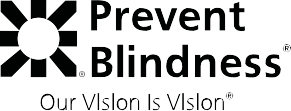 Declaracion de la investigacion de visiónLas pruebas de visión para adultos pueden ayudar a determinar si su visión es tan buena como debe ser. Sin embargo, recuerde que hay muchos factores que afectan los resultados de los exámenes. Igualmente, los analisis de los exámenes no cubren todas las enfermedades de los ojos.Aun cuando estos analizes son un buen comienzo para examinar su vista, no substituyen un examen profesional de un especialista de los ojos. Si usted sospecha que no está viendo correctamente, o continua teniendo problemas de visión, debe hacerse un exámen profesional, a pesar de los resultados de los exámenes conducidos hoy.